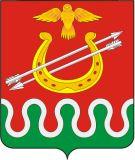 Администрация Критовского сельсовета Боготольского района Красноярского краяПОСТАНОВЛЕНИЕ«15» ноября 2023 года		                                 				№ 46-пОб утверждении Регламента реализации полномочий главного администратора доходов бюджета по взысканию дебиторской задолженности по платежам в бюджет, пеням и штрафамВ целях реализации полномочий главного администратора доходов бюджета по взысканию дебиторской задолженности по платежам в бюджет, пеням и штрафам по ним, в соответствии пунктом 4 статьи 160.1 Бюджетного кодекса Российской Федерации, приказом Министерства финансов Российской Федерации от 18 ноября 2022 года №172н «Об утверждении общих требований к регламенту реализации полномочий администратора доходов бюджета по взысканию дебиторской задолженности по платежам в бюджет, пеням и штрафам по ним», руководствуясь Уставом Критовского сельсовета Боготольского района Красноярского края, ПОСТАНОВЛЯЮ:1. Утвердить прилагаемый Регламент реализации полномочий главного администратора доходов бюджета по взысканию дебиторской задолженности по платежам в бюджет, пеням и штрафам согласно приложению.2. Контроль за исполнением постановления оставляю за собой.3. Постановление вступает в силу в день, следующий за днем его официального опубликования в периодическом печатном издании «Критовский вестник», разместить на официальном сайте администрации Боготольского района в сети Интернет  www.bogotol-r.ru..И. о. главы Критовского сельсовета					                              О. А. КлёсоваПриложение № 1к постановлению администрацииКритовского сельсоветаот  15.11.2023 № 46-пРегламентреализации полномочий администраторадоходов бюджета по взысканию дебиторскойзадолженности по платежам в бюджет, пеням и штрафам по ним1. Общие положения1.1. Настоящий Регламент устанавливает перечень проводимых администрацией Критовского сельсовета как главным администратором доходов местного бюджета мероприятий по взысканию дебиторской задолженности по платежам в бюджет, пеням и штрафам по ним, являющимся источниками формирования доходов бюджета сельсовета (за исключением платежей, предусмотренных законодательством о налогах и сборах).1.2. Реализацию мероприятий, предусмотренных настоящим Регламентом, обеспечивают:- ответственный секретарь административной комиссии Критовского сельсовета;- заместитель Главы Критовского сельсовета;- муниципальное казенное учреждение «Межведомственная централизованная бухгалтерия» Боготольского района в рамках исполнения договора о ведении бухгалтерского учета (соглашения о передаче полномочий по ведению бюджетного (бухгалтерского) учета, составлению бухгалтерской (финансовой), налоговой отчетности). 1.3. Направлениями в работе с дебиторской задолженностью по доходам являются:вопросы работы с дебиторской задолженностью по доходам, образовавшимся вследствие реализации полномочий администрации в соответствии с Федеральным законом от 05.04.2013 № 44-ФЗ «О контрактной системе в сфере закупок товаров, работ, услуг для обеспечения государственных и муниципальных нужд» (далее – Федеральный закон № 44-ФЗ);вопросы работы с дебиторской задолженностью по доходам, образовавшимся вследствие реализации полномочий административных комиссий в рамках взыскания (штрафов), налагаемых по результатам рассмотрения дел об административных правонарушениях административными комиссиями в соответствии с Законом Красноярского края от 02.10.2008 № 7-2161 «Об административных правонарушениях»;доходы от использования имущества, находящегося в муниципальной собственности;доходы, поступающие в порядке возмещения расходов, понесенных в связи с эксплуатацией муниципального имущества;денежные средства, изымаемые в собственность сельского поселения в соответствии с решениями судов (за исключением обвинительных приговоров судов);прочие доходы от компенсации затрат бюджетов сельских поселений.2. Мероприятия по недопущению образования просроченной дебиторской задолженности по доходам, выявлению факторов, влияющих на образование просроченной дебиторской задолженности по доходамВ целях недопущения образования просроченной дебиторской задолженности по доходам, а также выявления факторов, влияющих на образование просроченной дебиторской задолженности по доходам, осуществляются следующие мероприятия:2.1. Контроль за правильностью исчисления, полнотой и своевременностью осуществления платежей в бюджет сельсовета, пеней и штрафов по ним в отношении источников доходов местного бюджета, закрепленных за администрацией сельсовета, как за главным администратором доходов:- контроль за фактическим зачислением платежей в бюджет сельсовета в размерах и сроки, установленные законодательством Российской Федерации, договором (муниципальным контрактом, соглашением);- контроль за погашением (квитированием) начислений соответствующих платежами, являющихся источниками формирования доходов бюджета сельсовета, за исключением платежей, информация, необходимая для уплаты которых, не размещается в Государственной информационной системе о государственных и муниципальных платежах, предусмотренной статьей 21.3 Федерального закона от 27 июля 2010 года № 210-ФЗ «Об организации предоставления государственных и муниципальных услуг» (далее — ГИС ГМП),не позднее рабочего дня, следующего за днем поступления документов, подтверждающих уплату доходов;- контроль за исполнением графика платежей в связи с предоставлением отсрочки или рассрочки уплаты платежей и погашение дебиторской задолженности по доходам, образовавшейся в связи с неисполнением графика уплаты платежей в бюджет сельсовета, а также начисление процентов за предоставленную отсрочку или рассрочку и пени (штрафы) за просрочку уплаты платежей в бюджет сельсовета в порядке и случаях, предусмотренных законодательством Российской Федерации;- контроль за своевременностью начисления неустоек (штрафов, пени) в момент возникновения права их требования;- своевременное составление первичных учетных документов, обосновывающих возникновение дебиторской задолженности или оформляющих операции по ее увеличению (уменьшению) и своевременное их представление в МКУ МЦБ Боготольского района для отражения в бюджетном учете, в соответствии с условиями договоров, муниципальных контрактов.2.2. Обеспечение проведения ежеквартальной сверки расчетов с должниками, включая сверку данных по доходам бюджета на основании информации о непогашенных начислениях, содержащейся в ГИС ГМП, в том числе в целях оценки ожидаемых результатов работы по взысканию дебиторской задолженности по доходам, признания дебиторской задолженности по доходам сомнительной, в сроки очередного проведения соответствующей аналитической работы, устанавливаемые организационно-распорядительными документами.2.3. Проведение в сроки, устанавливаемые организационно-распорядительными документами, мониторинга финансового (платежного) состояния должников, в том числе при проведении мероприятий по сверке дебиторской задолженности по доходам на предмет:- наличия сведений о взыскании с должника денежных средств в рамках исполнительного производства;- наличия сведений о возбуждении в отношении должника дела о банкротстве.2.4. Своевременное направление предложений в постоянно действующую комиссию по подготовке предложений о признании безнадежной к взысканию в местный бюджет и списании задолженности по арендной плате за пользование нежилыми помещениями, земельными участками, находящимся в муниципальной собственности поселка, и земельными участками, государственная собственность на которые не разграничена (далее – комиссия), для принятия решения о признании безнадежной к взысканию задолженности по платежам в местный бюджет и ее списании. 3. Мероприятия по урегулированию дебиторской задолженностипо доходам в досудебном порядке3.1. В целях урегулирования в досудебном порядке дебиторской задолженности по доходам (со дня истечения срока уплаты соответствующего платежа в бюджет (пеней, штрафов) до начала работы по их принудительному взысканию) в срок не позднее 30 дней с момента образования просроченной дебиторской задолженности, субъектами, определенными в п. 1.2 Регламента, осуществляются следующие мероприятия:- направление требования должнику о погашении образовавшейся задолженности (в случаях, когда денежное обязательство не предусматривает срок его исполнения и не содержит условия, позволяющего определить этот срок, а равно в случаях, когда срок исполнения обязательства определен моментом востребования);- направление претензии должнику о погашении образовавшейся задолженности в досудебном порядке в установленный законом или договором (контрактам) срок досудебного урегулирования в случае, когда претензионный порядок урегулирования спора предусмотрен процессуальным законодательством Российской Федерации, договором (контрактом);- рассмотрение вопроса о возможности расторжения договора (контракта), предоставления отсрочки (рассрочки) платежа, реструктуризации дебиторской задолженности по доходам в порядке и случаях, предусмотренных законодательством Российской Федерации;- направление в уполномоченный орган по предоставлению в деле о банкротстве и в процедурах, применяемых в деле о банкротстве, требований об уплате обязательных платежей и требований Российской Федерации в деле о банкротстве и в процедурах, применяемых в деле о банкротстве.- уведомление должников (дебиторов) о переводе их задолженности в просроченную в случае неуплаты или оплаты в неполном объеме платежей, предусмотренных претензиями и (или) требованиями.Срок для добровольного погашения дебиторской задолженности по доходам составляет 30 календарных дней со дня направления должнику (дебитору) претензии (требования), если иное не установлено контрактом (договором), соглашением либо действующим законодательством Российской Федерации.При добровольном исполнении обязательств в срок, указанный в требовании (претензии), претензионная работа в отношении должника прекращается. 4. Мероприятия по принудительному взысканию дебиторскойзадолженности по доходам4.1. При отсутствии добровольного исполнения требования (претензии) должником в установленный для погашения задолженности срок, взыскание задолженности производится в судебном порядке.4.2. Взыскание просроченной дебиторской задолженности в судебном порядке осуществляется в сроки и в порядке, установленном действующим законодательством Российской Федерации.4.3.Заместитель Главы Критовского сельсовета в течение срока исковой давности, определяемого в соответствии с процессуальным законодательством РФ, обеспечивают подготовку необходимых материалов и документов по вопросу взыскания дебиторской задолженности по доходам и направляют подготовленные материалы и документы в судебные органы. 4.4. Ответственный секретарь административной комиссии Критовского сельсовета при отсутствии документа, свидетельствующего об уплате административного штрафа, и информации об уплате административного штрафа в ГИС ГМП по истечении 30 дней со срока, когда административный штраф должен был быть уплачен, направляет соответствующие материалы судебному приставу-исполнителю для взыскания суммы административного штрафа в порядке, предусмотренном федеральным законодательством.5. Мероприятия по наблюдению (в том числе за возможностью взыскания дебиторской задолженности по доходам в случае изменения имущественного положения должника) за платежеспособностью должника в целях обеспечения исполнения дебиторской задолженности по доходам5.1. На стадии принудительного исполнения службой судебных приставов судебных актов о взыскании просроченной дебиторской задолженности с должника, должностные лица, указанные в п. 1.2 настоящего Регламента, один раз в квартал до 10 числа последнего месяца квартала осуществляют взаимодействие со службой судебных приставов, включающее в себя:запрос информации о мероприятиях, проводимых приставом-исполнителем, о сумме непогашенной задолженности, о наличии данных об объявлении розыска должника, его имущества, об изменении состояния счета (счетов) должника, его имущества;проведение мониторинга эффективности взыскания просроченной дебиторской задолженности в рамках исполнительного производства.5.2. При погашении должником в ходе исполнительного производства полностью (частично) суммы задолженности, подлежащей взысканию, непосредственно перечисленной должником на расчетный счет администратора доходов, судебному приставу-исполнителю, на исполнении которого находится исполнительный документ, в течение 10 рабочих дней должностными лицами, указанными в п. 1.2 настоящего Регламента, направляется уведомление с приложением копий соответствующих платежных документов.6. Порядок обмена информацией (первичными учетными документами) между должностными лицами и структурными подразделениями администратора доходов бюджета6.1. При выявлении дебиторской задолженности по доходам заместитель Главы Критовского сельсовета подготавливает проект претензии (требования) в 2-х экземплярах и передает на подпись главе Критовского сельсовета.6.2. Подписанная претензия (требование) в течение трех рабочих дней с момента подписания претензии (требования) направляется должнику (дебитору), а второй экземпляр вместе с документами, обосновывающими возникновение дебиторской задолженности, передается МКУ МЦБ Боготольского района для своевременного начисления задолженности и отражения в бюджетном учете, в соответствии с условиями договоров, муниципальных контрактов. 6.3. В случае неуплаты в срок, определенный в претензии (требовании) или оплаты в неполном объеме, заместитель Главы Критовского сельсовета подготавливает проект уведомления должнику (дебитору) о переводе его  дебиторской задолженности в просроченную и передает на подпись Главе Критовского сельсовета.6.4. Обмен информацией (первичными учетными документами) между должностными лицами и структурными подразделениями, совместно осуществляющими мероприятия, предусмотренные настоящим Регламентом, осуществляется на бумажном носителе.